Maths Problem of the WeekStack of SumsYour challenge this week is to write down as many different sums as you can that will give an answer of 43. Try to use each of the different operations (+,-,x,/) in at least one problem you come up with.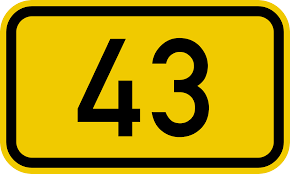 